CONTINUACIÓN PARTE 3 DELA NEXO 3 DEL PROYECTO PRAE CARVAJAL 2019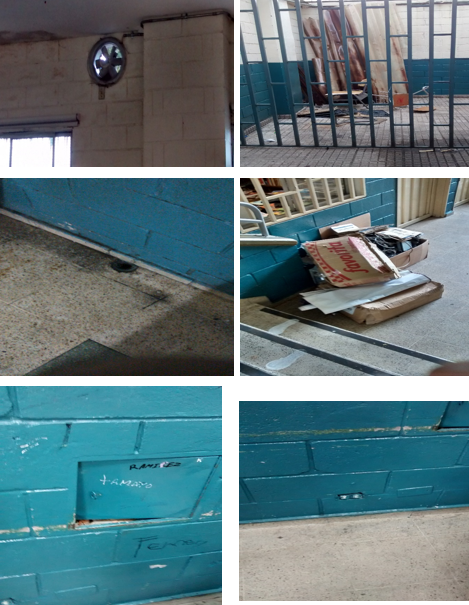 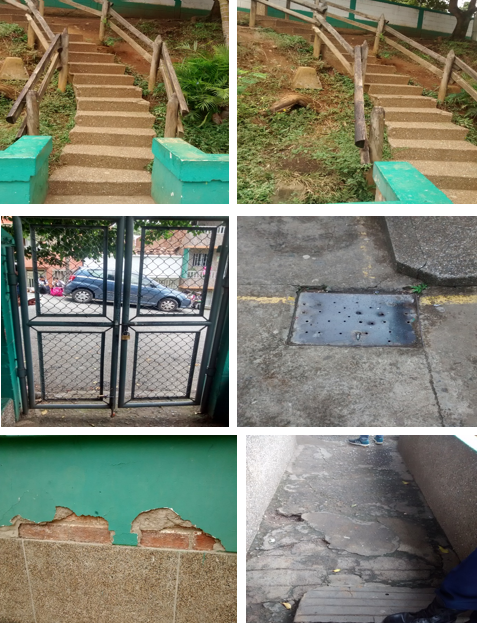 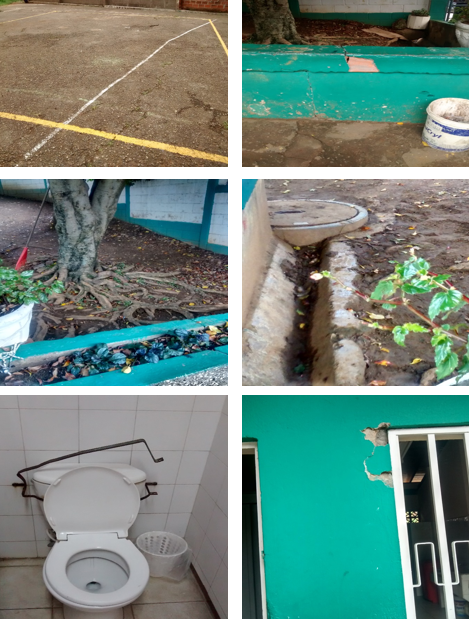 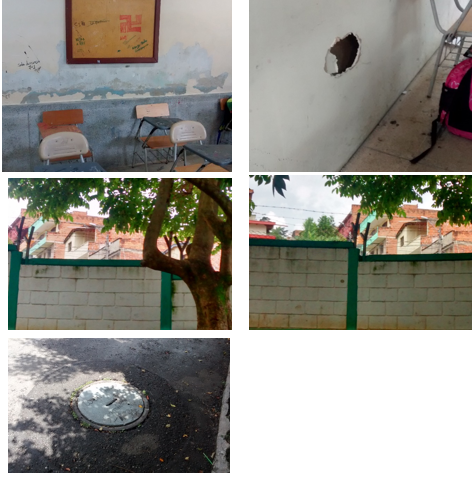 